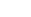 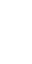 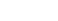 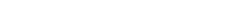 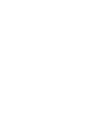 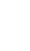 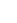 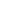 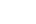 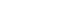 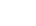 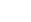 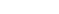 Droits de l’Homme et Normes électorales un  plan d’actionDécembre 2017Haut-Commissariat aux droits de l’homme Le Haut-Commissariat aux droits de l’homme (HCDH) a pour mandat de promouvoir et   protéger la jouissance et l’application par toutes  les personnes de tous les droits proclamés par la Charte des Nations Unies et dans les lois et   traitésinternationaux sur les droits de l’homme. Le travail du HCDH repose sur le mandat que l’Assemblée générale lui a confié dans sa résolution 48/141,la Charte des Nations Unies, la Déclaration universelle des droits de l’homme et les instruments ultérieurs sur les droits de l’homme.Le Centre CarterLe Centre Carter est une organisation non gouvernementale à but non lucratif qui a contribué  à l’amélioration de la vie des habitants de plus de  80 pays en œuvrant pour la résolution des conflits, pour l’avance de la démocratie, des droits de l’homme et des opportunités économiques, pour la prévoyance des maladies et pour l’amélioration des soins psychiatriques. Le Centre Carter a été fondé en 1982 par l’ex-président des États-Unis Jimmy Carter et par l’ex-première dame Rosalynn Carter, en partenariat avec l’Université Emory, pour faire progresser la paix et la santé dans le monde.Avant-proposLa démocratie naît du désir de dignité, d’égalité, de justice, de liberté et de participation des indi-vidus — du désir de chacun de faire entendre sa voix. Mais, pour beaucoup, partout dans le monde, le droit à une participation égale s’est vu entravé par des obstacles de plus en plus considérables ces dernières années. Dans de nombreux pays, la société civile est menacée par des lois et des politiques qui restrei- gnent sévèrement le droit de se réunir librement et de manifester pacifiquement ; et nombreux sont les individus dont la liberté d’exprimer des opinions —y compris des avis dissidents — est violemment bafouée. De plus, que ce soit en ligne ou hors ligne, l’utilisation sophistiquée de la propagande tend à brouiller les frontières entre la réalité et la fiction.Dans de nombreuses régions du monde, les dirigeants parviennent à engranger des soutiens non pas en favorisant l’engagement et l’inclusion mais en atti- sant les sentiments xénophobes et antagonistes, etla polarisation politique s’accentue quant à elle car les individus limitent de plus en plus leurs échanges à ceux dont ils partagent le point de vue. En même temps, les inégalités socio-économiques intensifient le sentiment qu’ont beaucoup d’être exclus de la vie politique.Ces défis aiguisent ce sentiment d’urgence pour ceux qui œuvrent à promouvoir le droit de partici- pation aux affaires publiques. Il est donc impératif d’unir nos efforts pour trouver des moyens de favoriser des échanges aussi francs et vigoureux que possible, renforcer les approches qui fonctionnent, ouvrir de nouvelles voies, et établir de nouveaux partenariats.En 2015, le Carter Center et le Haut- Commissariat des Nations Unies aux droits de l’homme (HCDH) ont co-présidé le congrès inaugural sur les Droits de l’homme et les normes électorales, congrès qui a réuni pour la première fois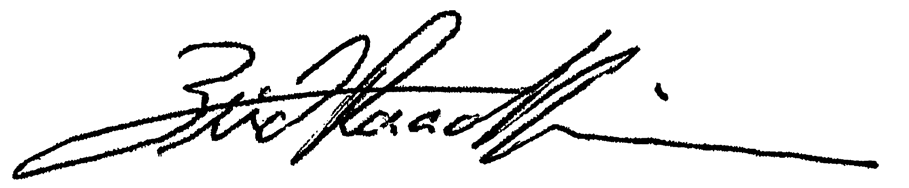 Zeid Ra’ad Al HusseinHaut-Commissaire des Nations Unies aux droits de l’hommeun grand nombre d’experts des droits de l’homme et des normes électorales dans le but de débattre d’une approche de l’observation et l’assistance électorale fondée sur les droits de l’homme. Les participantsse sont accordés à dire que, même si la démocratie implique bien davantage que la tenue d’élections,  des élections véritablement démocratiques sont essentielles à la gouvernance démocratique et au droit de participer aux affaires publiques. Suite au congrès de 2015, le HCDH et le Carter Center ont animé ensemble une série d’ateliers d’experts rassem- blant plus de 100 spécialistes des droits de l’homme et des élections, ainsi que des représentants des états membres de l’ONU, afin d’étudier comment les communautés de défense des droits de l’homme et de l’assistance électorale peuvent, ensemble, promou- voir une approche des élections fondée sur les droits de l’homme. Il en résulte ce plan d’action.Nous avons toutes les raisons d’espérer et de croire que ce plan entraînera une coopération accrue et des échanges plus réguliers entre les communautés des droits de l’homme et de l’assistance électorale, grâce à des partenariats nouveaux et renforcés. Le recours accru aux normes et règles internationales relatives aux droits de l’homme par la communauté de l’ob- servation électorale — et l’utilisation accrue par les mécanismes des droits de l’homme des connaissances et informations pratiques générées par les spécialistes des élections — fournissent de nouvelles opportunités importantes de promouvoir une démocratie partici- pative véritable et inclusive.Le respect des droits de l’homme est une obli- gation légale pour tous les Etats. Il est à la base de la légitimité des gouvernements et des dirigeants politiques. Il contribue à instaurer des Etats forts etstables parce qu’ils respectent leur peuple. Et il figure au cœur de notre attachement commun à la valeur de la dignité humaine.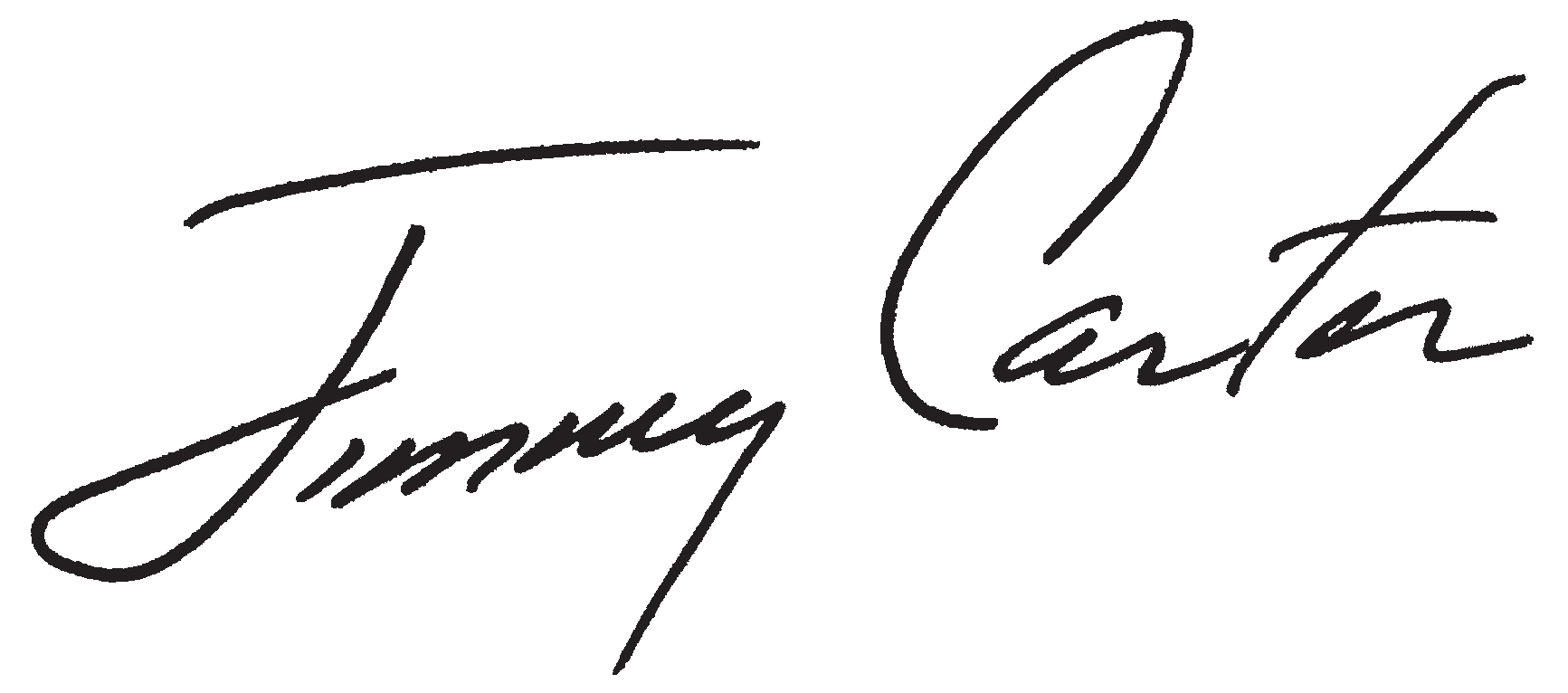 Président Jimmy Carter FondateurLe Carter CenterDroits de l’Homme et Normes électorales: un plan d’actionDans le cadre de leur initiative commune sur les Droits de l’Homme et les Normes électorales, le Haut-Commissariat des Nations Unies aux droits de l’homme et le Carter Center ont œuvré au rapprochement des communautés de défense des droits de l’homme et de l’assistance électorale, et au renforcement des liens et de la communication entre elles. Ce Plan d’action vise à promouvoir les droits de l’homme relatifs aux élections véritablement démocratiques en établissant un inventaire de mesures concrètes qui tendent vers nos objectifs communs.L’élaboration du plan d’action provisoire s’est basée/fondée sur les recommandations formulées tout au long de la série de consultations ayant eu lieu entre 2015 et 2017. A l’avenir, organisations et individus pourraient convenir, de disséminer et d’appliquer de manière occasionnelle les recommandations incluses dans ce Plan d’action. Le HCDH et le Carter Center souhaiteraient remercier les nombreuses personnes et organisations qui ont participé aux consultations sur les Droits de l’Homme et les Normes électorales (voir Remerciements).IntroductionDes élections véritablement démocratiques exprimant la volonté du peuple sont indispensables pour asseoir l’autorité légitime des gouvernements et la promotion et la protection des droits de l’homme. Les Etats du monde entier tiennent régulièrement  des élections et se voient dans l’obligation, notam- ment en raison de la ratification des traités clés relatifs aux droits de l’homme et de l’applicationdu droit coutumier, de respecter et protéger un ensemble de droits de l’homme et libertés fonda- mentales indispensables à la tenue d’élections démocratiques.Un corpus de droit international public concernant les élections et les droits électoraux   et de participation, corpus à la fois reconnu et en évolution, définit les normes et règles interna- tionales communément acceptées pour parler de véritables élections démocratiques. L’article 21 dela Déclaration Universelle des Droits de l’Homme souligne le rôle que jouent les élections pour garantir à tous leur participation aux affaires publiques de leur pays. Ceci est détaillé dans le Pacte international relatif aux droits civils et poli- tiques ainsi que dans d’autres traités et instruments internationaux et régionaux. Ce corpus juridique inclut d’autres droits de l’homme qui, sans être eux-mêmes explicitement de nature électorale, ont toute leur pertinence quand les élections se conçoivent non comme des événements isolés mais bien comme des processus cycliques de grande ampleur qui reposent sur la participation et l’inclusion.Compter les élections, conçues comme des moyens de garantir le droit de participer aux affaires publiques, parmi les instruments  internationauxet régionaux signifie que les élections sont sujettesaux normes et règles des droits de l’homme et font l’objet d’un contrôle par les mécanismes internatio- naux et régionaux des droits de l’homme.La cible 16.7 de l’Objectif de Développement Durable vise à garantir une prise de décision réac- tive, inclusive, participative et représentative à tous les niveaux. La participation effective aux affaires publiques à travers les élections peut se révéler déci- sive pour atteindre cette  cible.Communauté de l’Observation et de l’Assistance électorales et Communauté des Droits de l’HommeUn large éventail d’organisations, inter- gouvernementales et non-gouvernementales, internationales, régionales et nationales, apportent leur soutien à la tenue d’élections véritablement démocratiques. Cette communauté d’assistance électorale comprend des professionnels de l’as- sistance technique, des organismes d’observation électorale et divers autres groupes qui soutiennent  les institutions démocratiques aux niveaux national, régional et international. En parallèle, la commu- nauté de défense des droits de l’homme comprend  de nombreux organes nationaux, des agences intergouvernementales régionales et internationales, des organismes non-gouvernementaux, et des orga- nisations académiques ou autres qui visent à faire progresser les droits de l’homme, notamment dansle contexte des élections. Elle inclut également des mécanismes internationaux des droits de l’homme qui veillent au respect, par les Etats, de leurs obliga- tions relatives aux droits de l’homme.Les communautés de défense des droits de l’homme et de l’assistance électorale partagent des principes fondamentaux qui guident leur travail et sont solidement ancrés dans le cadre du droit public international et du droit international relatif aux droits de l’homme. Ces communautés partagent des objectifs et des méthodes d’engagement communs sur des questions clés. Elles se concentrent sur la nécessité de faire activement progresser les droits et les libertés de participation démocratiques et, dans  le cas d’organismes spécialisés dans l’observation électorale, de le faire au moyen du contrôle et  del’évaluation de la performance de l’Etat, même si leurs pouvoirs de coercition sont généralement très limités, voire inexistants.L’observation électorale est elle-même conceptualisée comme un moyen de s’assurer que les droits de l’homme sont respectés ; elle s’appuie sur la collecte de données concernant des aspects et problèmes clés tout au long du processus électoral, l’analyse factuelle, la publication de déclarations et rapports publics, et la formulation de recommanda- tions aux parties concernées. La mise en œuvre de ces recommandations sert de base pour des activités de suivi dans lesquelles d’autres services d’assistance électorale sont souvent impliqués.L’assistance électorale inclut le conseil et le soutien techniques fournis aux  gouvernementsou institutions électorales, à la demande des Etats, et mis en œuvre de manière objective, impartiale, neutre, et indépendante. L’assistance électorale n’a généralement pas pour objet d’évaluer ou de rendre compte de la performance de l’Etat.Pour la communauté des droits de l’homme, le contrôle et l’évaluation revêtent de nombreuses formes, telles que les activités de sensibilisation du public ou d’évaluation menées par des organismes de la société civile ; des visites de pays, des commu- nications publiques et rapports thématiques d’ex- perts mandatés au titre d’une procédure spéciale ; l’examen des rapports des Etats par les organes conventionnels et la publication d’observations générales ; et le processus D’examen périodique universel (EPU) entre pairs. Les mécanismes des droits de l’homme élaborent des recommanda-  tions destinées aux Etats sur les moyens de faire progresser et de promouvoir les droits de l’homme et les libertés fondamentales. Ces  recommandationsservent alors de base à un suivi plus coordonné dans les mois et les années qui suivent.Les communautés des droits de l’homme et de l’assistance électorale, tout comme les Etatsconcernés, s’intéressent de plus en plus aux moyens de soutenir la mise en œuvre des recommanda- tions. Ceci nécessite, entre autres, d’impliquerde nouveaux publics et de forger de nouveauxpartenariats pour promouvoir la tenue d’élections véritablement démocratiques et le respect des droits de l’homme.Jusqu’à présent, ces deux communautés n’ont eu que des contacts et des échanges relative- ment limités. Les droits et les processus électoraux ne bénéficient pas d’une attention suffisante de la part des systèmes régionaux et universels des droits de l’homme. Dans le même temps, la communauté d’assistance électorale ne collabore pas non plus suffisamment systématiquement avec les organismes et mécanismes des droits de l’homme, ou avec les experts et représentants des Etats qui y  travaillent.Développer la collaboration et la communi- cation entre la communauté d’assistance électorale  et celle des droits de l’homme améliorera la promo- tion et la protection des droits de l’homme ainsi   que les libertés fondamentales dans les processus électoraux et politiques. L’objectif est ici de soutenir l’évolution constante du droit international relatif aux élections, la bonne gouvernance, et le droit de participation aux affaires publiques. Autant d’élé- ments qui auront pour conséquence de renforcer la possibilité de demander des comptes aux gouverne- ments et institutions et d’augmenter la capacité des individus à revendiquer leurs droits.Les élections se situent au croisement de trois processus qui sont distincts mais se recoupent, et impliquent des considérations politiques, tech- niques et relatives aux droits de l’homme. Les élec- tions véritablement démocratiques constituent un moyen de faciliter l’exercice du droit fondamental de participation aux affaires publiques. Elles sont aussi un mécanisme par lequel la volonté du peuple, en tant que fondement de l’autorité du gouverne- ment, s’exprime. Dans le respect de la diversité et  du pluralisme, une élection se doit de refléter le  choix exprimé librement par le peuple, qui doit être confiant que le résultat de l’élection reflète effecti- vement son choix. Des facteurs débordant du cadre de l’administration technique du processus électoral, y compris des considérations politiques, peuvent contribuer à créer un contexte propice à des  élections crédibles. Et, si les initiatives politiques(comme la médiation, la prévention des conflits, ou le recours aux bons offices) sont parfois indispen- sables pour soutenir les processus électoraux, elles se doivent d’être conformes au cadre international des droits de l’homme.Principes généraux pour une approche des élections fondée sur les droits de l’hommeLe processus consultatif sur les Droits de l’Homme et les Normes électorales a permis de rappeler la pertinence des principes généraux suivants pour guider les efforts de coopération à l’avenir:L’universalité des droits de l’homme,une pierre angulaire du droit international relatif aux droits de l’homme, signifie que les droits de l’homme sont inhérents à tous les êtres humains, partout dans le monde. Ces droits sont inter- connectés, interdépendants et indivisibles. De plus, les droits à l’égalité et à la non-discrimination exigent que tous les individus soient traités sur  unpied d’égalité et que nul n’ait à subir de discrimina- tion fondée sur la race, la couleur de peau, l’ethni- cité, le sexe, l’âge, la langue, l’orientation sexuelle ou l’identité de genre, la religion, les opinions poli- tiques ou autres, l’origine nationale, géographique  ou sociale, le handicap, la propriété, la naissance, ou tout  autre statut.Les Etats ont l’obligation, en vertu du droit international, de respecter, protéger, et d’assurer les droits de l’homme. Pour ce faire, les Etats doivent prendre des initiatives pour faciliter l’exercice des droits de l’homme, notamment en promouvant l’inclusion et la participation pleine et entière de tous, et en particulier des minorités, des femmes, des jeunes, des peuples autochtones, des personnes handicapées, des personnes privées de liberté,des personnes vivant dans l’extrême pauvreté, des populations intérieurement déplacées, et,  demanière générale, de tous ceux qui sont marginalisés et dont le droit à la participation égale est entravé. Les institutions étatiques exigeront des ressourcesadéquates pour assumer ces responsabilités. Les professionnels des élections doivent, eux aussi, répondre aux besoins de ces groupes parmi d’autres.Le droit de participer aux affaires publiques, notamment par le droit de vote et celui de se présenter aux élections, est un droit de l’homme universellement reconnu. De ce fait, il est impor- tant d’envisager les élections véritablement démo- cratiques dans le cadre international des droits de l’homme et d’adopter une approche fondée sur les droits de l’homme.Les élections véritablement démocratiques exigent un environnement propice au respect   età l’exercice, de manière permanente, des droits de l’homme et des libertés fondamentales, sans discri- mination ni restrictions arbitraires ou abusives. Les Etats se doivent de garantir l’accessibilité et la mise en place d’aménagements raisonnables. Les princi- paux droits de l’homme, qu’ils s’exercent en ligne ou hors ligne incluent, mais ne se limitent pas à  :la liberté de réunion pacifique et d’association ;la liberté d’opinion et d’expression et d’accès à l’information;la sûreté de la personne; etle droit de recours et d’accès à la justice.Les principes et les recommandations inclus dans ce Plan d’action, s’ils ont été principalement formulés dans le contexte des mécanismes desdroits de l’homme des Nations Unies, s’appliquent tout autant aux mécanismes régionaux de droits de l’homme qu’à leur coopération avec les mécanismes internationaux des droits de l’homme dans le cadre des initiatives concernant les droits électoraux et de participation.De plus, les principes et beaucoup des recommandations incluses dans ce Plan d’action pourraient aussi s’appliquer aux Institutions Nationales de défense des Droits de l’Homme, aux organismes de lutte contre les discriminations, et aux organismes de la société civile se consacrant aux droits de l’homme dans le cadre des initiatives concernant les droits électoraux et de   participation.Mesures à mettre en placeReconnaissant les principes et objectifs communs mentionnés plus haut, les organisations et individus qui soutiennent ce Plan d’action s’engagent à disséminer et mettre en œuvre les recommandations qui suivent dans les limites de leurs mandats.Accroître le recours au droit international relatif aux droits de l’homme et aux mécanismes des droits de l’homme dans le contexte des électionsAyant mesuré la valeur du travail accompli par les mécanismes des droits de l’homme pourune compréhension globale de l’environnement des droits de l’homme dans lequel se déroulentles élections, les professionnels de l’observation et de l’assistance électorales doivent s’astreindre, dans le cadre de l’exercice régulier de leurs fonctions, à consulter et à s’appuyer sur les recommandations issues des mécanismes des droits de l’homme.De plus, les organismes d’observation élec- torale doivent, le cas échéant, soumettre les conclu- sions axées sur les données de leurs travaux aux mécanismes des droits de l’homme, notamment par les moyens suivants : remise de mémoires officiels aux organes conventionnels et à l’EPU ; recours àla procédure de communication des mécanismes  des droits de l’homme ; et envoi de rapports aux experts mandatés au titre de procédures spéciales. La nature cyclique du calendrier de présentation  des rapports des mécanismes des droits de l’homme, de même que les processus électoraux eux-mêmes, peuvent encourager la collaboration et un suivi coordonné par les deux communautés, et  fournirde nouvelles opportunités de travailler ensemble de façon pérenne.Réciproquement, les mécanismes interna- tionaux des droits de l’homme doivent continuer  à concevoir les rapports issus des organismes d’observation électorale et de la société civile comme faisant partie intégrante de leur  travailde production de rapports, commentaires, ou recommandations dans le but d’émettre davantage de recommandations relatives aux élections. Il est possible que ceci s’applique aussi aux Institutions Nationales de défense des Droits de l’Homme (INDH).Les représentants des organismes d’obser- vation électorale et des mécanismes des droits de l’homme doivent continuer à encourager les Etats  à envisager de ratifier le Pacte international relatif aux droits civils et politiques, le Pacte interna- tional relatif aux droits économiques, sociaux et culturels, la Convention sur l’élimination de toutes les formes de discrimination à l’égard des femmes, la Convention relative aux droits des personnes handicapées, et autres traités promouvant les  droitsde participation, ainsi que les instruments régionaux relatifs à la démocratie et aux élections.Identifier et combler les lacunes du droit internationalPrenant en compte le fait que les commu- nautés d’assistance électorale et des droits de l’homme contribuent toutes les deux à une compré- hension au niveau international de ce qui constitue des élections véritablement démocratiques, les professionnels des élections et les mécanismes des droits de l’homme se doivent de coopérer, dansla limite de leurs mandats, afin d’identifier et de combler les lacunes du droit. Il existe beaucoup de façons d’y arriver. Les idées suggérées durant le processus consultatif comptent les suivantes :En s’appuyant sur des instruments pertinents, les communautés d’observation électorale et dedéfense des droits de l’homme pourraient rédiger une déclaration commune détaillant les principes communs relatifs aux élections et aux droits de l’homme.La formation d’un comité de consultation informel et ponctuel composé d’experts des élec- tions et des droits de l’homme pour débattre la question de savoir comment le droit international relatif aux droits de l’homme peut s’appliquer aux questions strictement électorales (par exemple les droits de participation des apatrides);La commande, par les Etats, d’un rapport théma- tique sur les élections véritablement démocra- tiques et les droits de l’homme à soumettre au Conseil des droits de l’homme ;Davantage de plaintes individuelles relatives aux élections déposées par les ONG auprès des organes conventionnels, dans le but d’accroître leur jurisprudence sur les questions relatives aux élections ; et,L’élaboration de directives sur l’accessibilité et les aménagements raisonnables permettant l’applica- tion pleine et entière du droit de vote universel dans la société.A la lumière des nouveaux développements et de la nouvelle jurisprudence qui ont succédé à la rédaction de l’Observation No. 25 du Comité des droits de l’homme, les organismes et individus qui soutiennent ce Plan d’action sont d’accord pour soutenir, dans la mesure du possible, que le Comité envisage une révision de l’Observation Générale.S’interroger, le cas échéant, sur le besoin de nouveaux mécanismes des droits de l’hommePrenant en compte le fait que plusieurs mandats au titre de procédures spéciales mettent l’accent sur les droits et libertés indispensables à la tenue d’élections véritablement démocratiques sans qu’aucun ne se consacre exclusivement au droit de participation, il conviendrait de continuer à étudier la pertinence d’un mandat thématique sur le droit  de participation aux affaires publiques. Ce mandat spécifique pourrait aborder tous les aspects du droit de participation aux affaires publiques.Améliorer la communication et la collaboration entre les mécanismes des droits de l’homme et la communauté d’observation des électionsLa collaboration et la communication pérennes entre les communautés d’observation et d’assistance électorales et les mécanismes des droits de l’homme ne peuvent s’améliorer sans échanges et partages d’information réguliers et durables. En plus des actions exposées ci-dessus, un certain nombre de mesures concrètes ont été suggérées pour faciliter lacommunication, qu’elle soit formelle ou informelle. Parmi elles :l’inclusion des professionnels de l’observation électorale, le cas échéant, dans les réunions régulières des mécanismes des droits de l’homme, tels que l’assemblée annuelle des procédures spéciales, ou les réunions d’information devant les Comités ou Présidents respectifs des organes conventionnels ;l’invitation, par les organes appropriés, des représentants des mécanismes régionaux et inter- nationaux des droits de l’homme aux réunions régulières de la communauté de l’observation électorale, tels que la réunion des signataires de la Déclaration de principes applicables à l’observa- tion internationale des élections ou le congrès de l’Organisation Mondiale des Élections (GEO)  ;le partage d’information par voie de courrier électronique ou sur un site internet concernant   le calendrier de missions d’observation électorale à venir, aux visites de pays par des rapporteurs spéciaux, aux missions de suivi d’un organe conventionnel, et aux dates limites de dépôt de rapports à l’EPU ou aux organes conventionnels;l’accompagnement aux approches des élections fondées sur les droits de l’homme, grâce à des outils et réseaux existants tels le Réseau du savoir électoral ACE et le programme de forma- tion de Bâtir des Ressources en Démocratie, Gouvernance & Élections (BRIDGE)  ;les consultations mutuelles dans les pays ciblés avant, pendant, et après le déroulement de missions d’observation électorale ou de visites de pays. Ces consultations régulières doivent, autant que possible, être institutionnalisées pour faciliter une coordination régulière et systématique  ;le déploiement d’experts des droits de l’homme au sein des missions internationales d’observation électorale; etla promotion du partage d’information et le déve- loppement d’approches communes aux questions relatives aux droits de l’homme et aux normes électorales entre les organes de l’ONU et les organisations régionales et sous-régionales.De plus, il conviendrait de tenir des ateliers et conférences supplémentaires rassemblant régu- lièrement les communautés d’observation et d’assis- tance électorales et les communautés des droits de l’homme pour traiter de sujets précis.Les deux communautés pourraient renforcer les liens entre les agences de l’ONU, et autres mandats et parties prenantes dans le but de promou- voir et mettre en œuvre ce Plan  d’action.Soutenir le rôle de la société civile et des INDH dans la promotion des droits électorauxLes processus électoraux véritablement démocratiques ne constituent pas une fin en eux-mêmes, mais sont un moyen indispensablepour promouvoir un environnement politique plus stable dans lequel les droits de l’homme, y compris le droit de participer aux affaires publiques, peuvent s’exercer pleinement. La société civile joue un rôle important dans le contrôle des droits de l’hommeet des processus électoraux, ainsi que dans la promotion du changement. Les communautés inter- nationales des droits de l’homme et de l’observation électorale ont pour obligation de soutenir le travail de la société civile dans la limite de leurs mandats  et peuvent le faire en  :s’impliquant aux côtés de, et en échangeant avec, des organisations qui travaillent sur tout un éven- tail de questions et sujets, notamment les droits  de l’homme et ceux qui dépassent les questions strictement électorales ;rendant plus audible la voix des organismes nationaux de la société civile en se référant à leurs conclusions ;soutenant la collaboration et le partage d’in- formation entre les organismes des droits de l’homme et d’observation électorale qui peuvent attirer l’attention sur des questions et recomman- dations relatives aux élections, et de contrôler  leur application ;renforçant la capacité de la société civile à participer efficacement aux mécanismes interna- tionaux des droits de l’homme par l’intermédiairede rapports axés sur les données et se référant aux normes internationales qui régissent les élections véritablement démocratiques.Les organismes internationaux d’observa- tion électorale peuvent, selon les circonstances, envisager de collaborer avec les organismes de la société civile concernant la rédaction de rapports adressés aux mécanismes internationaux des droits de l’homme.Les professionnels des élections devraient tenir davantage compte du rôle que les Institutions Nationales des droits de l’homme (INDH) peuvent être amenées à jouer dans la promotion d’envi- ronnements propices à l’exercice des droits de l’homme et à la tenue d’élections véritablement démocratiques, y compris en réfléchissant aux moyens de renforcer la capacité des INDH dans le domaine des élections et de la mise en œuvre des recommandations.Développer de meilleurs outils et ressources de formation pour faciliter une collaboration efficaceLes systèmes des mécanismes régionaux et internationaux des droits de l’homme peuvent sembler complexes et il peut paraître difficile de s’y retrouver. Afin de faciliter une coopération renforcée entre la communauté de l’observation électorale et les mécanismes régionaux et  interna-tionaux des droits de l’homme, il convient d’affiner ou de développer tout un éventail d’outils pratiques de formation. Ces outils pourraient inclure des orientations claires sur les moyens d’accéder à et de s’impliquer dans les différents mécanismes ainsi que sur les moyens de travailler de manière constructive avec les ministères des Affaires Etrangères et les missions permanentes à Genève. Ils pourraient aussi inclure des modèles de rapports et d’avis relatifs aux élections ayant vocation à être remis aux procédures spéciales, aux organes conventionnels, et aux processus d’EPU.La communauté de l’observation électorale reconnaît l’importance de la contribution des organisations qui coordonnent la participation de   lasociété civile aux mécanismes des droits de l’homme des Nations Unies. Qu’ils travaillent directement avec les mécanismes ou avec les partenaires de la société civile, les organismes d’observation élec- torale doivent envisager de coopérer de manière pérenne avec ces organisations, notamment en participant à des consultations d’avant-session  quand ceci est possible et approprié.Éducation et SensibilisationAfin d’augmenter l’impact des recom- mandations relatives aux élections émises par les communautés de l’observation électorale et des droits de l’homme, les deux groupes doiventenvisager les moyens de faire prendre conscience au public que les élections ne se limitent pas à un simple exercice technique et une compétition poli- tique mais constituent aussi un exercice de défense des droits de l’homme. Pour ce faire, les deuxcommunautés se doivent d’élaborer des messages qui sont facilement compris du grand public. Il serait également utile de sensibiliser les médias à ce sujet, et de l’intégrer dans les programmes d’éducation civique et des électeurs. De plus, les deux commu- nautés gagneraient à faire prendre  conscienceaux Etats de l’impact des élections sur les droits de l’homme en mettant en place des  événementsparallèles, y compris lors des séances du Conseil des droits de l’homme.Rédiger des recommandations ciblées et s’assurer de leur applicationLes mécanismes des droits de l’homme et la communauté d’observation électorale se  doiventtous les deux de rédiger des recommandations claires et ciblées et de s’assurer plus systématiquement que les recommandations émises sont bien appliquées.Les représentants des deux communautés s’ac- cordent à dire qu’une coopération accrue entre elles pourrait augmenter les possibilités de mise en œuvre des recommandations reçues.Pour que les recommandations s’avèrent utiles, les communautés d’observation électorale  et des droits de l’homme se doivent de rédiger des recommandations précises, mesurables, réalisables,pertinentes et définies dans le temps, selon les circonstances, et s’assurer qu’elles tiennent compte du contexte du pays.Les communautés de l’observation et de l’assistance électorales et les communautés des droits de l’homme peuvent travailler ensemble durant toute la durée du cycle électoral pour offrir une analyse complémentaire et éventuellement commune de l’environnement électoral et relatif aux droits de l’homme ainsi que contrôler et suivre l’application des recommandations concernant les élections. Des exemples d’une telle coopération pourraient inclure :Le partage, par les organisations de l’observation électorale, d’information avec les mandats au titre de procédures spéciales pouvant assurer le suivi des recommandations relatives à l’observation électorale que ce soit lors de visites de pays, ou dans le cadre de leurs responsabilités de produc- tion de rapports. Réciproquement, les mandats au titre de procédures spéciales pourraient partager des recommandations clés avec les professionnels des élections qui pourraient s’assurer de leur application dans le cadre de leur travail  ;La coordination entre, d’une part, les organisa- tions de l’observation électorale et autres méca- nismes des droits de l’homme et, d’autre part,  les organes conventionnels qui, dans le cadre de leurs activités de suivi, pourraient contribuer à promouvoir l’application des recommandations, ou à proposer l’élaboration des rapports spéciaux sur des questions identifiées comme clés par l’or- gane  conventionnel  ; etS’il y a lieu, travailler en coordination avec les acteurs nationaux pour les aider à mettre en œuvre les recommandations et programmer des exercices de contrôle.L’Initiative des Droits de l’Homme et Normes ÉlectoralesL’Initiative des Droits de l’Homme et Normes Électorales est née lors d’un congrès qui s’est tenu à Atlanta en février 2015. Envisagée comme le premier épisode d’une série de réunionset ateliers, la conférence de lancement a réuni des professionnels et experts reconnus des élections ainsi que des représentants des méca- nismes des droits de l’homme à l’ONU, et des organisations régionales et autres organisations inter-gouvernementales.A la suite du lancement en 2015, le premier de trois ateliers spécialisés s’est tenu en janvier2016 à Atlanta. Il a réuni un grand nombre de Rapporteurs Spéciaux chargés de mandats théma- tiques ou géographiques ainsi que des professionnels des élections. Les participants à l’atelier ont envi- sagé les opportunités et défis liés à une collaboration accrue entre les rapporteurs spéciaux et la commu- nauté de l’assistance électorale, ainsi que des sugges- tions pratiques pour pérenniser cette  collaboration.Le second atelier s’est tenu en juin 2016 à Genève et a rassemblé des membres d’organes conventionnels clés et des membres issus de la communauté de l’assistance électorale. Les parti- cipants à l’atelier ont examiné les opportunités  et défis liés à une collaboration accrue entre  lesorganes conventionnels et la communauté électo- rale, ainsi que des suggestions pratiques pour péren- niser  cette collaboration.Le troisième atelier s’est tenu en février 2017 à Genève et a réuni à la fois des professionnels de l’observation et de l’assistance électorales et des représentants des Etats ayant participé au processus de L’EPU et ayant émis ou reçu des recommanda- tions au sujet des élections. Pendant l’atelier, les participants ont abordé le recours à l’EPU pour encourager les processus démocratiques et des moyens d’impliquer plus efficacement les profession- nels des élections dans le processus EPU.La quatrième et dernière réunion s’est tenue au Carter Center, à Atlanta, en décembre   2017.Au cours de cette réunion, la version préliminaire du Plan d’action relatif aux Droits de l’homme et Normes électorales a été débattue, révisée, et fina- lisée. Le Plan d’action sera disséminé largement en plusieurs langues et dans un format accessible.RemerciementsLe Carter Center et le Haut-Commissariat des Nations Unies aux droits de l’homme souhaitent remercier les individus et organisations suivants pour les contributions apportées à ce Plan  d’action.Commission de l’Union africaineIdrissa KamaraRéseau asiatique pour des élections libres (ANFREL)Koul PanhaBrookings InstitutionAshley MillerThe Carter CenterChloe Bordewich David CarrollAvery Davis-Roberts Obehi Okojie Elizabeth Plachta Jordan RyanKarin Ryan Tye TavarasCentre pour les droits civils et politiquesPatrick MutzenbergSecrétariat du CommonwealthMartin KasiryeDemocracy Reporting InternationalHassan Nasir MirbaharInstitut électoral pour une démocratie durable en Afrique (EISA)Cecile Bassom Denis Kadima Ilona TipObservation des élections et soutien démocratique de l’Union Européenne (EODS) Gilles SaphyPlateforme européenne pour des élections démocratiques (EPDE); Comité des électeurs de DonetskSergiy TkachenkoService Européen pour l’Action Extérieure (SEAE), Division Démocratie et observation électoraleLora Borissova Emanuele Giaufret Isabel MartinhForum AsiaJohn LiuCommission interaméricaine des droits de l’homme (CIDH)Malene AlleyneFondation internationale pour les systèmes électoraux (IFES)Michael Svetlik Chad VickeryInstitut international pour la démocratie et l’assistance électorale (IDEA)Therese Laanela Frank McLoughlinMouvement national des citoyens pour des élections libres (NAMFREL)Eric AlviaInstitut national démocratique pour les affaires internationales (NDI)Julia Brothers Sarah Cooper Michael McNultyFondations Open Society (OSF)Molly HofsommerOrganisation des États Américains (OEA)Gerardo de Icaza Sara Mia Noguera Brenda SantamariaOrganisation pour la sécurité et la coopération en Europe — Bureau des institutions démocratiques et des droits de l’homme (OSCE/BIDDH)Beata Martin-Rozumilowicz Alexander ShlykProgramme des Nations Unies pour le développement (PNUD)Dan Malinovich Niall McCannDivision de l’assistance électorale des Nations Unies (DAE)Maarten Halff Andrew Hyslop Craig Jenness Filon MorarHaut-Commissariat des Nations Unies aux droits de l’homme (HCDH)Mohammad Abu-Harthie Ilona AlexanderJose Maria Arañaz Amanda Flores Peggy HicksOrest Nowosad Agnès  Picod Nathalie Prouvez Mona  Rishmawi Ivan Šimonović Shahrzad Tadjbakhsh Hernan ValesSimon WalkerGroupe des droits universels (URG)Marc LimonUPR InfoJean Claude VignoliAgence des États-Unis pour le développement international (USAID)Assia IvantchevaSecrétariat de la Commission de VeniseSerguei KouznetsovCommission de Venise MonténégrSrdjan DarmanovicRéseau de soutien électoral de Zimbabwe (ZESN)Rindai VavaMembres des organes conventionnels des droits de l’homme(les statuts de « membre » ou d’« ancien membre » ont été déterminés en fonction de la date de leur participation au projet)Ilze Brands Kehris, Membre, Comité des droits de l’homme de l’ONUMaria Soledad Cisternas Reyes, ancienne Présidente, Comité des droits des personnes handicapées aux Nations  UniesJasminka Dzumhur, Membre, Comité de l’ONU pour les travailleurs migrantsFelice Gaer, Membre, Comité de l’ONU contre la tortureHilary Gbedemah, Membre, Comité de l’ONU  pour l’élimination de la discrimination à l’égard des femmesMichael O’Flaherty, Ancien membre, Comité des droits de l’homme de l’ONUSafak Pavey, Membre, Comité des droits des personnes handicapées aux Nations  UniesNigel Rodley, Membre, Comité des droits de l’homme de l’ONUVictor Rodriguez-Rescia, Membre, Comité des droits de l’homme de l’ONUDroits de l’Homme et Normes électorales : un plan d’actionProcédures Spéciales(les statuts de «rapporteur» ou d’« ancien rapporteur » ont été déterminés en fonction de la date de leur participation au projet)Gustavo Gallon, Expert indépendant de l’ONU sur la situation des droits de l’homme en HaïtiDavid Kaye, Rapporteur Spécial de l’ONU sur la liberté d’opinion et d’expressionMaina Kiai, Rapporteur Spécial de l’ONU sur la liberté de réunion et d’assembléeGay McDougall, Ancien Rapporteur Spécial de l’ONU sur les droits des minoritésMonica Pinto, Rapporteur Spécial de l’ONU sur l’indépendance des juges et des avocatsFernand de Verennes, Rapporteur Spécial de l’ONU sur les questions relatives aux minoritésAlfred de Zayas, Expert indépendant de l’ONU sur la promotion d’un ordre international démocratique et équitableReprésentants des EtatsJoão Lucas Quental Novaes de Almeida, Brésil Herborg Fiskaa Alvsåker, NorvègeYury Ambrazevich, Biélorussie Molla Belete Chekole, Éthiopie Aly Diané, République de  GuinéeDijana Tabori Dorović, Bosnie-Herzégovine Barbara Fontana, SuisseAntar Hassani, AlgérieJan Kaminek, République tchèque Špela Košir, SlovénieDaniel Kottut, KenyaTomoko Kubota, JaponAndreas Maager, Consulat Général de Suisse à AtlantaCharlotte Marres, Royaume Uni Pablo Berti Oliva, CubaIris Ott, SuisseHaley Patterson, États-Unis d’AmériqueRadka Sibille, Union Européenne Délégation the U.N.Yibra Aynekullu Tesfaye, Éthiopie Nuraym Tynybekova, Kirghizstan Sofia Varguez, MexiqueViktor Velek, République tchèque Codrina Vierita, RoumanieExperts universitaires et indépendantsAnders Eriksson, Consultant indépendant Guy Goodwin-Gill, Oxford University Edward McMahon, University of VermontSita Ranchod-Nilsson, Emory University, Institute for Developing NationsJohn Stremlau, University of the Witwatersrand Mark  Stevens,  Consultant indépendantMarkku Suksi, AbAkademi University Domenico Tuccinardi, Consultant indépendant Kåre Vollan, Quality AS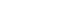 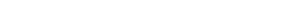 One Copenhill 453 Freedom Parkway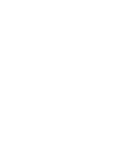 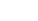 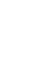 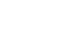 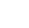 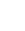 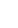 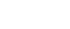 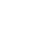 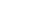 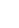 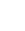 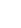 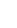 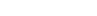 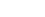 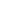 Atlanta, GA 30307(404) 420-5100 • Fax (404) 420-5145www.cartercenter.orgPalais des Nations CH-1211 Genève 10 Suisse+41 22 917 90 00www.ohchr.org